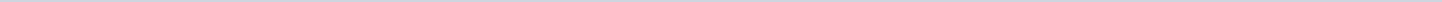 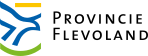 Provincie FlevolandAangemaakt op:Provincie Flevoland29-03-2024 00:47Ingekomen stukken1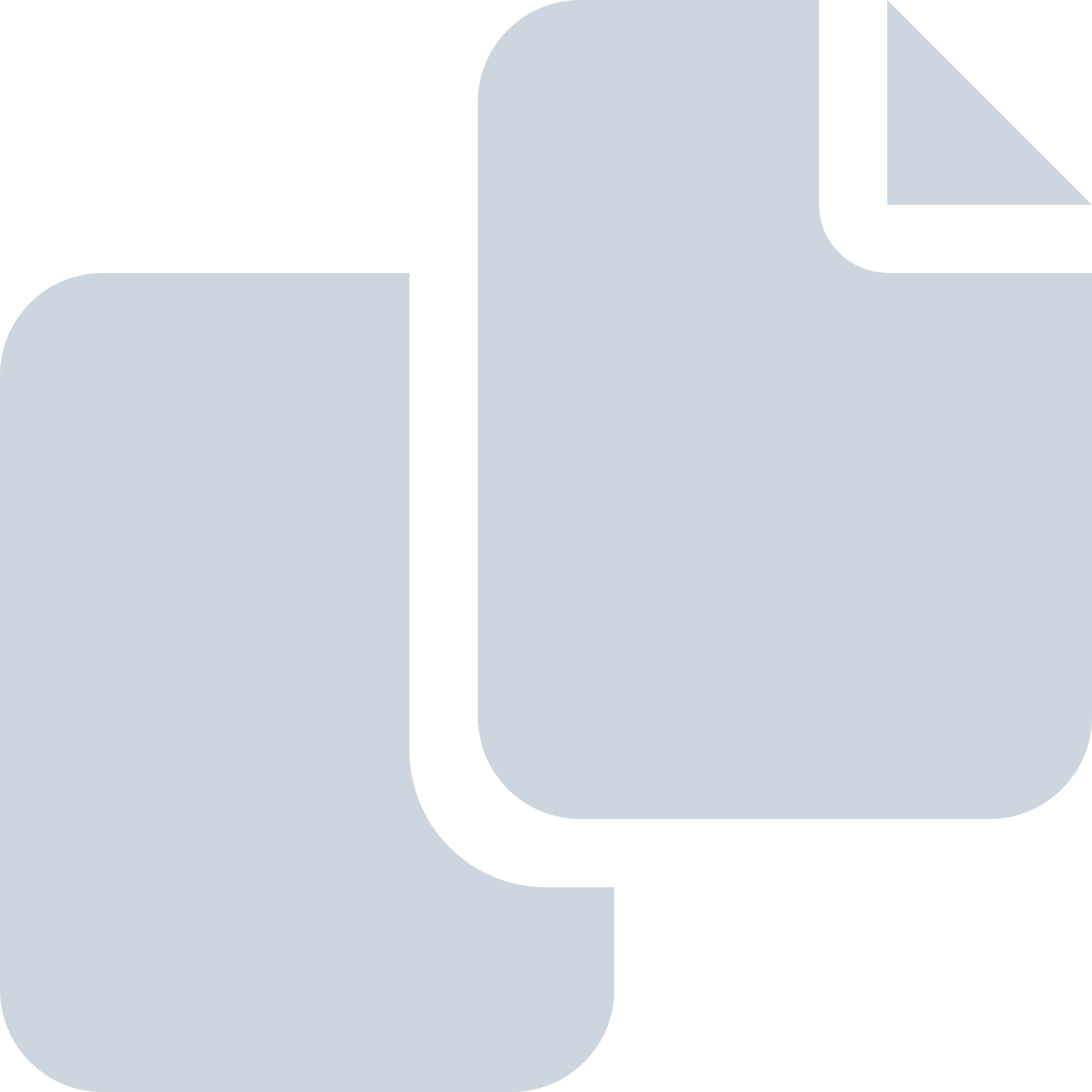 Periode: maart 2008#Naam van documentPub. datumInfo1.Lijst ingekomen stukken vergadering Provinciale Staten d.d. donderdag 6 maart 200806-03-2008PDF,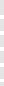 191,96 KB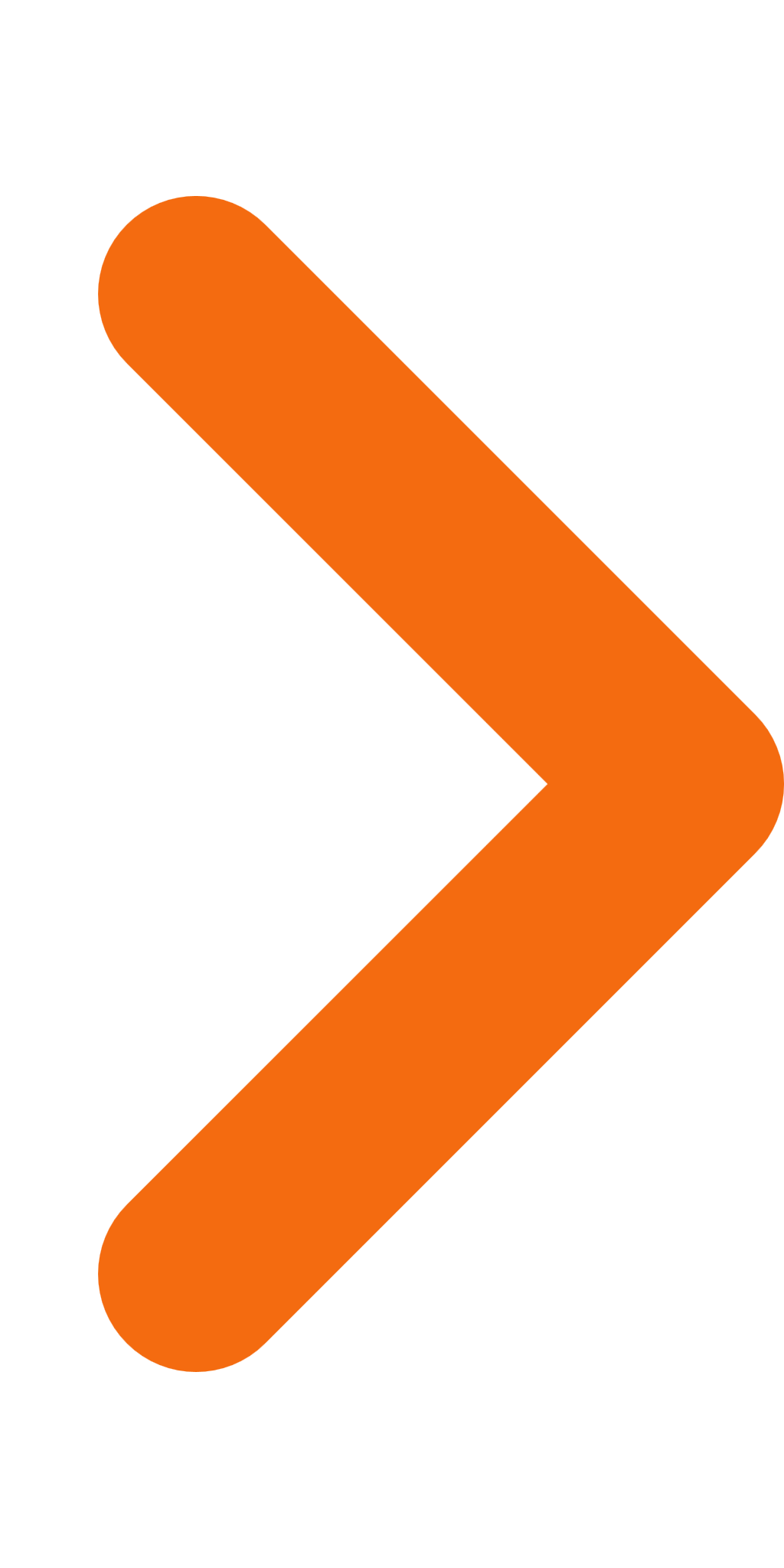 